IMPRESO DE SOLICITUD
Datos personales del estudiantePropuesta de investigaciónTutor miembro del I3ADatos del proyecto/contrato de investigación cofinanciadorPLAZO DE PRESENTACIÓN DE SOLICITUDES: hasta el 1 de septiembre de 2020, inclusiveLUGAR DE PRESENTACIÓN DE SOLICITUDES:

Instituto de Investigación en Ingeniería de Aragón (I3A) 
Campus Río Ebro – Ed. I+D
c/ Mariano Esquillor s/n – 50018 Zaragoza
Dirección de correo electrónico i3a@unizar.esDOCUMENTACIÓN A APORTARImpreso de solicitud de ayuda, con la firma del miembro permanente del I3A que tutoriza al estudiante y la del IP del proyecto que avala la investigación y aporta la cofinanciación.Curriculum vitae, y copia del expediente académico de grado y masterBreve memoria de la Propuesta de investigación a realizar.Justificante de estar preadmitido, admitido o matriculado en un programa de doctorado.Fotocopia del DNI o Pasaporte.Ayudas para la Cofinanciación de Contrato Puente de Investigación del I3A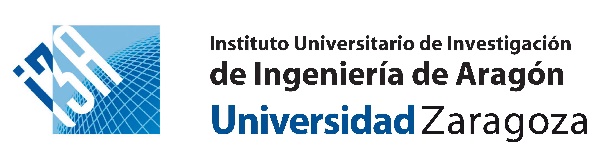 Nombre y apellidos:	DNI:Dirección de correo electrónico a efectos de notificaciones:Teléfono:Título:Programa de doctorado:Nombre y apellidos:Grupo de investigación:Investigador responsable:Título:Código interno/referencia: Organismo Financiador:_______________________
Firma del Tutor____________________
Firma del estudiante_____________________
Firma del IP delproyecto cofinanciador
